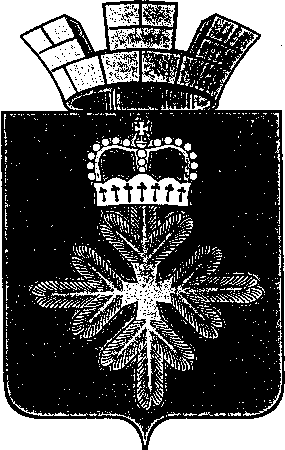  ПОСТАНОВЛЕНИЕАДМИНИСТРАЦИИ ГОРОДСКОГО ОКРУГА ПЕЛЫМВ соответствии с Федеральным законом  от 06 октября 2003 № 131-ФЗ «Об общих принципах организации местного самоуправления в Российской Федерации», со статьей 30 Федерального закона от 21 декабря 1994 № 69-ФЗ «О пожарной безопасности», Приказом Министерства природных ресурсов и экологии РФ от 06 сентября 2016 года № 457 «Об утверждении порядка ограничения пребывания граждан в лесах и въезда в них транспортных средств, проведения в лесах определенных видов работ в целях обеспечения пожарной безопасности в лесах и порядка ограничения пребывания граждан в лесах и въезда в них транспортных средств, проведения в лесах определенных видов работ в целях обеспечения санитарной безопасности в лесах», администрация городского округа Пелым ПОСТАНОВЛЯЕТ: Внести в постановление администрации городского округа Пелым от 19.04.2023 № 118 «Об установлении особого противопожарного режима на территории городского округа Пелым»» следующие изменения:наименование изложить в следующей редакции: «Об установлении особого противопожарного режима»;2) пункт 1 изложить в следующей редакции:«1. Установить на территории населенных пунктов городского округа Пелым с 19 апреля   2023 года, до особого распоряжения, особый противопожарный режим.»3) подпункт 1 пункта 2 изложить в следующей редакции:«1) использование открытого огня, в том числе для приготовления пищи в мангалах и в иных приспособлениях для тепловой обработки пищи, сжигание мусора, сухой травянистой растительности, стерни, соломы, порубочных и пожнивных остатков, разведение костров (в том числе в металлических емкостях, бочках, баках, мангалах и других приспособлениях), проведение пожароопасных работ в границах населенных пунктов городского округа Пелым;»4) подпункт 2 пункта 2 изложить в следующей редакции:«2) пребывание граждан на территории городских лесов, расположенных в пгт. Пелым, проведения определенных видов работ организациями, кроме случаев осуществления мониторинга пожарной опасности и иных случаев, предусмотренных служебным заданием, с соблюдением правил пожарной безопасности в лесах, сроком на 21 день с 24.05.2023 по 13.06.2023г.»;5) подпункт 3 пункта 2 изложить в следующей редакции: «3) проведение лесозаготовок и иных работ в лесах, расположенных в границах населенных пунктов на технике, не имеющей искрогасителей».6) дополнить пункт 2 подпунктом 5 следующего содержания:«5) применение пиротехнических изделий на землях общего пользования населенных пунктов»;7)  абзац 1 пункта 7 дополнить словами «тел. 8(34386) 2-77-48)»;8) пункт 7 дополнить абзацем следующего содержания:«организовать взаимодействие между всеми заинтересованными экстренными оперативными службами, организациями и предприятиями при возникновении чрезвычайных ситуаций природного и техногенного характера в период действия особого противопожарного режима.»9) пункт 8 дополнить 4 абзацем следующего содержания: «организовать изготовление и установку предупредительных щитов о введении ограничения и периода его действия на границах городских лесов, расположенных в пгт. Пелым;»2. Настоящее постановление опубликовать в газете «Пелымский вестник» и разместить на официальном сайте городского округа Пелым в информационно-телекоммуникационной сети «Интернет». Глава городского округа Пелым                                                             Ш.Т. АлиевСОГЛАСОВАНИЕПостановленияНаименование постановления: Докладчик:Потанина Г.Ю.- специалист по ГОЧС администрации городского округа ПелымВид правового акта разослать:                                                  в электронном виде                                                            на бумажном носителесогласно листа рассылкиПередано в организационный  отдел МКУ Учреждения по ОДОМС и МУ городского округа Пелымделопроизводитель                                                                       А.П. КалетинаЛист рассылки:1. МО МВД России «Ивдельский»;2.ГБУ СО «Ивдельское лесничество», 3. ОП ГКПТУ СО «ОПС СО №5», П/Ч 5, 4. МКУ «Единая дежурно-диспетчерская служба городского округа Пелым»,   5. ОНД Североуральского городского округа,  Ивдельского городского округа, городского округа Пелым,  6. «15 отряд ФПС по Свердловской области», 7. Потаниной Г.Ю.8. Пелымское ЛПУМГ;9. Иванову;10. ГУПСО «Газовые сети»;11.Северный управленческий округ.от 31.05.2023 № 181п. ПелымО внесении изменений в постановление администрации городского округа Пелым от 19.04.2023 № 118 «Об установлении особого противопожарного режима на территории городского округа Пелым»ДолжностьФамилия и инициалыСроки и результаты согласованияСроки и результаты согласованияСроки и результаты согласованияДолжностьФамилия и инициалыДата поступления на согласованиеДата согласованияЗамечания и подписьЗамечания и подписьЗаместитель главы администрации городского округа ПелымБаландина Т.Н.Заместитель главы администрации городского округа ПелымБаландина Т.Н.Заместитель главы администрации городского округа ПелымПелевина А.А.Заместитель главы администрации городского округа ПелымПелевина А.А.Начальник экономико-правового отделаАбдуллаева Е.Ш.Начальник экономико-правового отделаАбдуллаева Е.Ш.Фамилия, имя, отчество исполнителя, место работы, должностьПотанина Г.Ю., администрация городского округа Пелым, специалист по ГО и ЧС 8 (343-86) 2-12-67